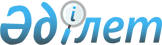 О некоторых вопросах республиканской собственностиПостановление Правительства Республики Казахстан от 2 сентября 2019 года № 649
      В соответствии с пунктом 1 статьи 114 Закона Республики Казахстан от 1 марта 2011 года "О государственном имуществе" Правительство Республики Казахстан ПОСТАНОВЛЯЕТ:
      1. Передать республиканское имущество с баланса Министерства здравоохранения Республики Казахстан в уставный капитал товарищества с ограниченной ответственностью "Национальный научный онкологический центр" согласно приложению к настоящему постановлению.
      2. Комитету государственного имущества и приватизации Министерства финансов Республики Казахстан совместно с Министерством здравоохранения Республики Казахстан в установленном законодательством Республики Казахстан порядке обеспечить принятие иных мер, вытекающих из настоящего постановления.
      3. Настоящее постановление вводится в действие со дня его подписания. Перечень республиканского имущества, передаваемого в уставный капитал товарищества с ограниченной ответственностью "Национальный научный онкологический центр"
					© 2012. РГП на ПХВ «Институт законодательства и правовой информации Республики Казахстан» Министерства юстиции Республики Казахстан
				
      Премьер-Министр
Республики Казахстан

А. Мамин
Приложение
к постановлению Правительства
Республики Казахстан
от 2 сентября 2019 года № 649
№ п п
Наименование
кол-во
1
2
3
1
MPF HP/M1212 nf/printer/scaner/copier/fax
1
2
Компьютер в комплекте HP 8300E USDT i5-3470S 320G 2.0G 22PC Intel Core i5-3470S Монитор LL763AA HP COMPAQ LE2002x 20-In LED
6
3
Монитор 19 дюймовый ЖК
40
4
Монитор 19
3
5
Монитор HP/X20LED/20''
1
6
Принтер LJ2400
16
7
Принтер сухой печати
3
8
Принтер цветной лазерный Xerox Phaser 7500
1
9
Проектор С 188
4
10
Проекционный экран
3
11
Системный блок PC HP/Compaq 8000 Elite
1
12
Системный блок Модель: M4350
50
13
Проекционный экран
1
14
Холодильник плазмы (криохолодильник)
2
15
Холодильник для крови в ПИТ
2
16
Аппарат для размораживания замороженной плазмы, 18 л
1
17
Комплект для определения группы крови
1
18
Холодильник для медикаментов 2-х камерный
1
19
Шкаф стеклянный для лекарств
2
20
Кровать функциональная 2-х секционная
1
21
Прикроватный монитор в комплекте
1
22
Каталка скорой помощи
1
23
Гематологический анализатор
1
24
Универсальная центрифуга
1
25
Микроскоп бинокулярный
1
26
Автоклав
2
27
Автоклав для экспресс стерилизации с вакуумной сушкой
2
28
Автомат для гистологической обработки тканей закрытого типа на 420 кассет
1
29
Автомат для окрашивания: гистологий, цитологий, гематологий и микробиологий
1
30
Автоматическая панель управления марки "ОzЕr" Турция
16
31
Автоматический анализатор газов крови
1
32
Автоматический анализатор для аллергических тестов
1
33
Автоматический биохимический анализатор
1
34
Автоматический вакуумный компьютеризированный тканевой процессор карусельного типа с программами
1
35
Автоматический гематологический анализатор
1
36
Автоматический кровоостанавливающий жгут
1
37
Автоматическое стрип-считывающее устройство анализа мочи (READER)
2
38
Авторефрактометр
1
39
Анализатор кислотно-щелочного баланса и электролитов крови
1
40
Анализатор культуры крови и микробактерий
1
41
Анализатор мочи на стрипах
1
42
Аналитический комплекс (программа Видеотест Морфологии, видеокамера цифровая)
1
43
Ангиограф цифровой + комплект катетеров и микрокатетеров с программой для гемодинамики
1
44
Аппарат анализа сахара в крови (глюкометр)
20
45
Аппарат вакуумной терапии
1
46
Аппарат высокочастотный для биполярной и монополярной резки и коагуляции и аргоноплазменной коагуляции
1
47
Аппарат для автоматической мойки рук хирурга (сенсорный)
8
48
Аппарат для гемодиализа
3
49
Аппарат для плазмофереза и гемосорбции
2
50
Аппарат для распилки костей
1
51
Аппарат для резки овощей с 4 ножками и 2 дисками
1
52
Аппарат для резки ХЛЕБА
1
53
Аппарат ИВЛ
3
54
Аппарат ИВЛ (неонатальный)
2
55
Аппарат коротковолновой терапии
1
56
Аппарат криохирургии
1
57
Аппарат низкочастотной электротерапии
1
58
Аппарат определения СОЭ (скорости оседания эритроцитов)
1
59
Аппарат ультразвуковой диагностики с внутриоперационным датчиком, принтером
1
60
Аппарат ультразвуковой терапии
1
61
Аппаратно-программный комплекс Холтер.системы монитор. АД (5- носимыми регистраторами)
2
62
Аппараты для артроскопии
1
63
Базовый набор для наложения винтов
2
64
Базовый набор для хирургии бедренного сустава
2
65
Базовый травматологический набор
2
66
Банкетная тележка
2
67
Барокамера
2
68
Бинокулярный микроскоп
1
69
Биохимический экспресс анализатор на сухих полосках
1
70
Блок питания системы медгазов
1
71
Бойлер косвенного нагрева объемом 1000 литров
3
72
Бокс бактериологический (ламинарный)
2
73
Большой хирургический набор инструментов
2
74
Брифинг приставка
2
75
Вакуумный аппарат для абортов
2
76
Ванна гидромассажная
1
77
Велоэргометр
1
78
Вентилятор для интенсивной терапии в комплекте
20
79
Весы для новорожденных с ростомером
2
80
Весы напольные до 200 кг
7
81
Весы технические
2
82
Весы электронные, аналитические
2
83
Видеогастроскоп
3
84
Видеосистема
1
85
Видеоцентр
2
86
Видеоэндоскопическая стойка для гинекологии
1
87
Видеоэндоскопическая стойка для общей хирургии
2
88
Винтовой стул
25
89
Внутренняя система контроля и обслуживания преостат и вакуумостат
7
90
Воздушно-тепловая завеса марки "СlisОn КilМА"
8
91
Высокоэффективный жидкостный хроматограф (ВЖХ)
1
92
Вытяжное устройство 7885.20125.11
1
93
Вытяжное устройство с фильтром
3
94
Газификатор ГХК-2/8 с установкой и наладкой
2
95
Гантели (комплект) - 1 кг, 2 кг, 3 кг, 5 кг
1
96
Гардероб
2
97
Гардероб ПР-Г214-90 (Итальянский орех)
1
98
Гематокритная миницентрифуга
2
99
Гематокритная центрифуга
1
100
Генератор 625 кВА (1650 RVA (MJB 450 MB4) + Атенатор (1650 RVA (MJB 450 MB4) + Мануальная контрольная
1
101
Гинекологический аппарат УЗИ с цветным доплером и принтером
2
102
Гинекологический диагностический набор
2
103
Гистероскопический набор
1
104
Гистотека
1
105
Дезинфекционная камера для матрацов
1
106
Дентальный рентгеноаппарат
1
107
Дефибриллятор
22
108
Диспенсер парафиновый include.Pos.7
1
109
ДЛ-СТ 140*70/Д Стол (Миланский орех светлый)
2
110
Дозатор
16
111
Дуоденовидеоскоп
1
112
Закрытая тележка для трупов
2
113
Иммуноферментный анализатор крови
1
114
Инкубатор для новорожденных
2
115
Инфузионный шприцевой насос в комплекте
85
116
Картотечный шкаф А-4 секционный 1303*410*483
5
117
Каталка для перемещения больного с душевым матрацем
60
118
Кислородный концентратор
13
119
Кнопка вызова со шнуром, двойная индекфекация
1
120
Коагулометр
1
121
Кольпоскоп
2
122
Комбинированный аппарат для заливки образцов тканей в парафин, с нагревом и охлаждением
1
123
Коммутационная панель
3
124
Коммутационная панель ПатчПорт
1
125
Компактная тележка
2
126
Комплекс холтеровской системы мониторирования АД (с 5-тью носимыми регистраторами)
4
127
Комплект "Рабочее место ЛОР врача"
1
128
Комплект аппаратов для анализа ПЦР в режиме электрофореза
1
129
Комплект гинекологических инструментов для осмотра
4
130
Комплект инструментов для аутопсии
1
131
Комплект инструментов для рабочего места ЛОР врача
1
132
Комплект необходимого хирургического инструмента для гемодиализа
1
133
Комплект хирургического инструмента для гинекологии
3
134
Комплексная насосная станция
1
135
Компрессор спрей для мойки 15 м
3
136
Компрессор спрей для мойки длиной 10 м, 9760.М1021.95
1
137
Компьютерный спиральный томограф
1
138
Компьютер-принтер
3
139
Конвекционная индукционная печь с духовкой
1
140
Консоль анестезиологическая
6
141
Консоль хирургическая
6
142
Контроллер подачи лекарственных веществ, инфузионный в комплекте
129
143
Коридорная лампа со звуком
1
144
Котел водогрейный на жидком топливе "ErEnsAn" производства Турции, теплопроизводитель до 3,5 МВт
2
145
Кресло для гемодиализа
3
146
Кресло-коляска
2
147
Криостат (с устройством глубокой заморозки, независимым охлаждением образца и системой дезинфекции.
1
148
Кровать функциональная 2-секционная
274
149
Кровать функциональная 2-х секционная (кресло)
2
150
Кушетка смотровая 2-х секционная
26
151
Кушетка физиотерапии 2-х секционная
5
152
Лабораторная мойка двойная
2
153
Лабораторная мойка одинарная
6
154
Лабораторный вытяжной шкаф для реактивов
5
155
Лабораторный шкаф
19
156
Лампа красного цвета c мобильной стойкой
4
157
Лифт компании "Tyssen Krupp"
8
158
ЛОР хирургические инструменты
1
159
Люминесцентный микроскоп для определения иммунофлюоресценции
1
160
Магнитная мешалка
1
161
Малый операционный стол
1
162
Манипуляционный стол
5
163
Машина моечно-дезинфицирующая с принадлежностями
2
164
Медицинский мячик - кожа, вес 1,5 кг
4
165
Медоснащение кардиореанимационного автомобиля 
3
166
Медоснащение линейного автомобиля
2
167
Медоснащение педиатрического автомобиля
2
168
Медоснащение реанимационного автомобиля
2
169
Медоснащение реанимационного автомобиля для новорожденных
1
170
Медоснащение фельдшерского автомобиля
5
171
Механическая панель управления марки "ОzЕr" Турция
14
172
Мешалка (Vortex)
1
173
Мешалка (Шейкер)
1
174
Мешок AMBU
6
175
Мешочки с песком (комплект) утяжелители - 0.5 кг, 1.0, 2.0, 3.0, 3.5 и 5.0 кг
1
176
Микроскоп бинокулярный
7
177
Микротом ротационный с системой переноса срезов
1
178
Миксер планетарный 40 л
1
179
Мобильная тележка
1
180
Моечная дезмашина для эндоскопов (аппарат для автоматической обработки эндоскопов AER)
2
181
Моечная раковина для казанов и кастрюлей с решеткой
1
182
Моечный аппарат  NEPTunE 4-49 "Nifisk-AITO" (с нагревом до 140 град С на дизтопливе, расход 4,4 л/ч,
1
183
Молоток рефлексный
7
184
Моющая дезинфицирующая машина
2
185
Мячики для гимнастики (комплект)
1
186
Набор винтов
1
187
Набор гинекологических хирургических инструментов
4
188
Набор для ампутации
2
189
Набор для дренажа с/м жидкости
1
190
Набор для кесарева сечения
2
191
Набор для лапаротомии
2
192
Набор для легочной хирургии
2
193
Набор для нейрохирургии
1
194
Набор для непрямой офтальмоскопии (непрямой офтальмоскоп)
1
195
Набор для операций на грудной полости
2
196
Набор для операций на черепе
1
197
Набор для сосудистой хирургии
2
198
Набор для трахеостомии
4
199
Набор для хирургии грыж и аппендикса
2
200
Набор для хирургии желчного пузыря
2
201
Набор для хирургии ЖКТ
2
202
Набор для хирургии мочевого пузыря
2
203
Набор для хирургии почек
2
204
Набор для хирургии прямой кишки
2
205
Набор для экстренной трахеотомии
2
206
Набор ларингоскопов с набором клинков
10
207
Набор скорой помощи
2
208
Набор хирургических инструментов для операций на коленном суставе
2
209
Набор хирургических инструментов для родов
6
210
Набор экстренной перевязки сосудов
4
211
Навесная медицинская хирургическая консоль PENDANT
4
212
Наркозно-дыхательный аппарат
11
213
Насос
15
214
Насос "Гидрофор" с баком 750 л + комплектующие
2
215
Насос ГНОМ 10-10 220Вт.с поплавком
1
216
Насос центробежный 33 м3/час ТР 65-150/4 А-F-A-BAQE
1
217
Насос центробежный 57 м3/час ТР 65-410/25 А-F-A-BAQE
1
218
Насос циркуляционный
5
219
Негатоскоп 2-х кадровый
44
220
Ножницы для снятия гипсовых повязок
2
221
Оборудование головной части кровати 1600 мм
259
222
Оборудование ССТV, МАSТЕR СLОСК центр часофикации
1
223
Одеяло электрообогреваемое
13
224
Ожоговая кровать
4
225
Операционный микроскоп с моторизированным зумом на напольном штативе для ЛОР
3
226
Операционный стол с разделенной ножной секцией, аксессуары в комплекте
6
227
Оповещатель звуковой и речевой
1
228
Оповещатель звуковой и речевой - 50 шт
1
229
Осмометр
1
230
Офтальмоскоп
1
231
Пантограф
1
232
Парафинонагревательная ванна
1
233
Перевязочный набор инструментов
5
234
Передвижная рабочая поверхность с полками, 7911.14070.15
2
235
Передвижная рабочая станция + держатель монитора
1
236
Передвижной поднос, 7897.12030.05
3
237
Передвижной рабочий стол, из нержавеющей стали, на четырех колесах (две из которых с тормозным механизмом)
6
238
Передвижной рентгеновский аппарат
2
239
Перфузор для введения обезболивающих веществ
37
240
Уретерореноскоп
1
241
Электрокардиограф цифровой 3/6 канальный
1
242
Пистолет струйный с 8-ю насадками
2
243
Платформа для мойки тележек
1
244
Подставка одноступенчатая
9
245
Подставка с тазами
8
246
Портативная одноканальная Допплеровская система
1
247
Портативный аппарат с цветным доплером и ч/б принтером
2
248
Портативный цветной прикроватный монитор в комплекте с принадлежностями (с кардиопрограммой)
4
249
Потолочные динамики
2
250
Прибор для упаковки методом термосварки непрерывное действие, встроенный принтер
2
251
Прибор инактивации сыворотки
1
252
Прибор определения билирубина новорожденных
1
253
Прибор определения гемокультуры крови
1
254
Прикроватный монитор в комплекте
30
255
Прикроватный монитор в комплекте (с модулем определения анестезирующих газов)
2
256
Пристенный лабораторный стол с надставкой С-7+ Н-4
5
257
Пристенный лабораторный стол С-3
19
258
Пристенный лабораторный стол С-7
28
259
Пристенный лабораторный стол С-9
5
260
Приточная установка AHU-1 марки "Clinic On KilMA"
1
261
Приточная установка AHU-23 стоимость, монтаж и пусконаладочные работы
1
262
Приточная установка EF-1 марки "Clinic On KilMA"
1
263
Приточная установка EF-29,30/ стоимость, монтаж и пусконаладочные работы
1
264
Приточная установка EF-43 марки "Clinic On KilMA"
1
265
Проктологический набор диагностический
2
266
Противопролежневый матрац с полиуретановым покрытием
54
267
Рабочее место врача-офтальмолога с столом, стулом для врача, креслом пациента
1
268
Распределительный шкаф освещения
4
269
Реанимационная консоль
17
270
Реанимационная система для односекционной койки 1800 мм
6
271
Автоклав для экспресс стерилизации с вакуумной сушкой
1
272
Реанимационная консоль
1
273
Рентгено-аппарат с "С" дугой
1
274
Ретинометр
1
275
Риноларингофиброскоп с источником света
1
276
Ростомер складной для взрослых
3
277
Светильник бестеневой операционный с сателлитом, потолочная модель
9
278
Светильник бестеневой потолочный
1
279
Светильник медицинский для осмотра
7
280
Светильник медицинский для осмотра (потолочный)
15
281
Светильник операционный передвижной
2
282
Система для измерения центрального венозного давления
18
283
Система очистки воды
1
284
Система очистки воды аналитического качества (10 л/час)
1
285
Система ультразвуковой очистки инструментов, с нагревателем S 180Н, с регулировкой температуры
2
286
Система цифровой рентгенографии с имеджером сухой печати с запасом кассет
1
287
Сканер штрих-кода двумерный
1
288
Спектрофотометр (автоматический с программным управлением)
1
289
Специализированная мебель
1
290
Спирометрическая диагностическая система в комплекте
1
291
Стеллаж
4
292
Стеллаж 4-полочный разборочный из нержавеющей стали
9
293
Стеллажи из нержавеющей стали
13
294
Стерилизатор медицинский паровой с принадлежностями, объем камеры 570 л
2
295
Стерилизатор ножей
2
296
Стойка 1300*70/100*74/105
1
297
Стойка 140*70/100*74/105
1
298
Стойка 1650*80*74/105
1
299
Стойка 220*70*74/105
4
300
Стойка 260*70/100*74/105
1
301
Стойка 370*70*74/105
1
302
Стойка 390*70*74/105
1
303
Стойка 400*70*74/105
1
304
Стойка 440*70*74/105
1
305
Стойка 480*70*74/105
1
306
Стойка 500*70/100*74/105
1
307
Стойка 578*80*74/105
1
308
Стойка 630*80*74/105
5
309
Стойка 760*70/100*74/105
1
310
Стойка 900*70*74/105
1
311
Стол медицинский для осмотра и обследования, гинекологический
2
312
Стол медицинский для осмотра и перевязок
17
313
Стол операционный пневмогидравлический с разделенной ножной секцией (для гинекологии)
2
314
Стол под микроскоп
5
315
Стол рабочий для морга
1
316
Стол специализированный
2
317
Стул медицинский
4
318
Суховытяжная кушетка
1
319
Суховытяжной аппарат
1
320
Сухожаровой шкаф
4
321
Сушильная машина, автоматизированная, с микропроцессорным пультом, мощностью 450 л/час
1
322
Тахта для физиотерапии
5
323
Тележка медицинская для инструментов
65
324
Термостат сухо-воздушный (V 80 л)
4
325
Томограф на основе магнитного резонансного томографа
1
326
Тонометр
1
327
Торакальный вакуумный аспиратор
5
328
Тумбочка прикроватная с выдвижным столиком
277
329
Универсальная центрифуга
2
330
Уретерореноскоп
1
331
Уретро-ренофиброскоп с источником света
1
332
Фотометр
2
333
Хирургический лазер
1
334
Хирургический отсос
36
335
Холодильник для крови в ПИТ
5
336
Холодильник для медикаментов 2-х камерный
53
337
Холодильник для морга на 6 мест с подъемной тележкой
1
338
Холодильник лабораторный витринный
2
339
Центральная вакуумная станция 2х200 м3/час
1
340
Центральная станция наблюдения за пациентами в комплекте
4
341
Центральная станция сжатого воздуха 2х151 м3/час
1
342
Центрифуга, скорость 100-3000 об./мин.
1
343
Цистофиброскоп с источником света
1
344
Цитоцентрифуга
1
345
Цифровая рентгеновская система (графия и скопия)
2
346
Чемодан реаниматолога (комплект экстренной помощи в комплекте)
4
347
Чиллер /1000 квт/ и стоимость пусконаладки
3
348
Ширма медицинская 3-х секционная
6
349
Шкаф стеклянный для лекарств
49
350
Штатив для внутренних вливаний
37
351
Электрический отсос
3
352
Электрическая пила для грудины
1
353
Электродрель для костей черепа и травматологии
2
354
Электроизоляционная панель в операционных марки Информ 10 кВА
3
355
Электрокардиограф 12-ти канальный в комплекте (велоэргометр стресс-система)
1
356
Электрокардиограф цифровой 3/6 канальный
12
357
Электрокардиостимулятор
2
358
Электрокоагулятор
5
359
Электромиограф цифровой
2
360
Электрофоретическая система
1
361
Эндоскопическая система для ЛОР обследований
1
362
Эхокардиограф цифровой
1
363
Кислородный концентратор
1
364
Контроллер подачи лекарственных веществ, инфузионный в комплекте
2
365
Кровать функциональная 2-секционная
1
366
Негатоскоп 2-х кадровый
5
367
Пристенный лабораторный стол С-7
2
368
Лабораторный шкаф
1
369
Посуда моечная машина мощность 1000 тар/час
1
370
Морозильник Deep Freezer (вертикальный)
1
371
Морозильный склад горизонтальный для мясных изделий
1
372
Насосы пожарные
3
373
Насосы разные и пусконаладка
22
374
Настенная полка, 7897.19030.30
1
375
Огнетушитель ОУ2
4
376
Теплообменник марки "СlisОn КilМА"/2850 квт/ и пусконаладка
3
377
Терминал сбора данных MC3100-RL2S01E00
1
378
Термостат на 4,5 л
2
379
Тестомесильный аппарат мощностью 30 кг/круг
1
380
Транспортер
6
381
Трансформатор ТМ-1600/10 трехфазный масляный 1600 кВА с ячейками
2
382
Тренажер "колесо" для разработки плечевого сустава, тип 3
1
383
Тренажер беговая дорожка
1
384
Тренажер для ходьбы степпер
1
385
Тренажер с параллельными перилами для ходьбы (брусья)
1
386
Холодильник 1- дверный гастрономический
7
387
Холодильник 2-дверный гастрономический
1
388
Холодильник 2-х дверный
1
389
Холодильник 3-дверный гастрономический
5
390
Холодильник Норд модель DX-244010
1
391
Холодильный склад горизонтальный для молочных изделий
1
392
Холодильный склад горизонтальный для мусора
1
393
Холодильный склад горизонтальный для мясных изделий
1
394
Холодильный склад горизонтальный для овощей
1
395
Холодильный склад горизонтальный для рыбных продуктов
1
396
Цилиндрическая гладильная машина, автоматизированная, с микропроцессорным пультом, мощностью 550х1800
1
397
Чайник электрический
1
398
Часы электронные
64
399
Шредер
1
400
Электронные весы массой 300 кг
1
401
Электрическая конвекционная печь с духовкой
1
402
Электрожаровня индукционная со встроенным шкафом 7856.80908.02
1
403
Электроварочный котел объем 80л
1
404
Электроварочный котел/казан/сковорода объем 100л
1
405
Электрогриль со встроенным шкафом 7864.40908.01
1
406
Электропечь статическая 7864.80908.17
1
407
Электроплита 4-х конфорочная с духовкой
1
408
Электростойка с буфетом для подачи горячих блюд
1
409
Электротостер
1
410
Электроплита двойная с рабочей поверхностью, 7864.80753.14
1
411
2-х парное канапе тканевое покрытие
6
412
2-х парное канапе диван тканевое покрытие
9
413
2-х парные пластиковые стулья для зала ожидания на металлических ножках
11
414
3-х парное канапе диван тканевое покрытие
6
415
3-х парные пластиковые стулья для зала ожидания на металлических ножках
15
416
3-х парные стулья для посетителей
4
417
3-х парные стулья тканевое покрытие для ожидания
23
418
4-угольная раковина для мойки рук (холодный-горячий с пультом)
4
419
PANASONIC KX TS 2388 CAB (black)
1
420
Журнальный столик 80х 50х43
45
421
Кресло GERMES SP-J
1
422
Кресло арт.630 слоновая кость (Флорида)
1
423
Кресло для посетителей
4
424
Кресло кожаное
1
425
Кресло начальника с подлокотниками (VЕGА SЕRISI), Adyton, Турция
8
426
Кресло офисное для персонала - кожаное
12
427
Кресло с подлокотниками с тканевым покрытием (высокая спинка)
29
428
Кресло с тканевым покрытием (деревянное с обшивкой из бежевого заменителя кожи)
16
429
Кресло с тканевым покрытием для секретаря
3
430
Кресло с тканевым покрытием, 15 435,00
26
431
Кресло черное офисное
4
432
Кресло Чинция Люкс
2
433
Пожарный шкаф с двумя огнетушителями
2
434
Полка сервисная, 7897.12030.02
1
435
Прилавок-стойка для обслуживания горячих блюд
1
436
Рабочая мраморная поверхность с буфетом, 7911.19080.22
2
437
Рабочая ПВХ поверхность для резки мяса, 7911.07070.91
1
438
Рабочая поверхность для подготовки рыбы
1
439
Рабочая поверхность нижняя
2
440
Рабочая поверхность с 2 полками, 7911.14070.14
2
441
Рабочая поверхность с буфетом и полками, 7911.19070.13
1
442
Рабочая поверхность с буфетом, 7911.14070.12
7
443
Рабочая поверхность с моечной двойной раковиной без полок, 7754.147С5.27
3
444
Рабочая поверхность с моечной раковиной с одной мойкой с одним сливом 7758.077С4.01
7
445
Рабочая поверхность с ПВХ покрытием и буфетом 7911.19070.51
1
446
Рабочая поверхность с подносом для духовки, 7876.12395.22
2
447
Рабочая поверхность с полками, 7911.14070.08
2
448
Рабочая поверхность с ситом, 7911.14070.19
1
449
Рабочая поверхность со встроенными полками, 7911.190.70.28
1
450
Рабочая поверхность со стеллажом, 7911.12070.04
2
451
Рабочий стол 230х100х 75 меламиновое покрытие
1
452
Сейф
1
453
Сейф огнестойкий AIKO 702 1207*590*593
1
454
Сервисная тележка 120 мм
1
455
Сервисная тележка 2/1
1
456
Сервисная тележка 2/1, 17 рядов
1
457
Сервисная тележка 3 полки, 0913.00508.01
2
458
Сервисная тележка с емкостью 120 мм, 7959.87579.50
2
459
Стеллаж для казанов и посуды
2
460
Стойка для подачи грязной посуды в посудомоечную машину
1
461
Стойка-конвейер для подачи горячих блюд
1
462
Стол
4
463
Стол для аутопсии
1
464
Стол для весов
2
465
Стол для совещания 240х120х 74
1
466
Стол для сотрудников
7
467
Стол офисный 20518
1
468
Стол рабочий 90х 90х74
22
469
Стол рабочий (АRINNА SЕRISI) 140х 80х 74:Н, Adyton, Турция
8
470
Стол рабочий 100х 80х 74
7
471
Стол рабочий 1400*750*720
1
472
Стол рабочий 140х 80х 74
2
473
Стол рабочий 160х 80х 74
2
474
Стол рабочий 180х 80х 74
3
475
Стол рабочий с тумбой 140х 80х 74
82
476
Стол рабочий с тумбой 160х 80х 74
16
477
Стол рабочий с тумбой 180х 80х 74
2
478
Стол эргономичный левый с приставной тумбой
1
479
Стул
1
480
Стул для конференц-зала
19
481
Стул для посетителей
7
482
Стул пластиковый без подлокотников на металлических ножках
45
483
Стул тканевое покрытие на металлических ножках
35
484
Тележка для мусора, 0893.04040.01
1
485
Тележка для мучных и сахарных изделий объем 100 л
2
486
Тележка для переноса пластиковых изделий, емкостью 280 л., на четырех полноповоротных колесах
5
487
Тележка для переноса пластмассовых изделий, емкостью 500 л., на четырех полноповоротных колесах
5
488
Тележка-вешалка, на четырех полноповоротных колесах (две с тормозными механизмами), с полкой для чист
3
489
Телефонный аппарат Панасоник
2
490
Тумба 42х56х58 (на колесиках с тремя задвижками)
1
491
Тумба мобильная
3
492
Тумба мобильная 410*560*590 с замком
4
493
Тумба ПР-ТММ45*52 Итальянский орех
1
494
Шкаф 45х 45х180
320
495
Шкаф 80х 40х 90
126
496
Шкаф 80х 40х 90 (тумба открытая)
48
497
Шкаф 80х 40х120
14
498
Шкаф 80х 40х200 (закрытый)
4
499
Шкаф 80х 40х200 (открытый шкаф с полками)
5
500
Шкаф 80х 40х200, Adyton, Турция
2
501
Шкаф 90х 60х180
96
502
Шкаф 140х60х180
4
503
Шкаф 200*40*160 со стеклянными дверями
1
504
Шкаф 5 секций
4
505
Шкаф аварийный распределительный марки "Озер" Турция
1
506
Шкаф гардеробный 200х 50х160
9
507
Шкаф гардеробный 45х45х180
29
508
Шкаф для документов
9
509
Шкаф для документов 80х 40х 90
26
510
Шкаф для одежды сотрудникам
4
511
Шкаф настенный
1
512
Шкаф пожарный (Т)
7
513
Шкаф пожарный (Т) + противопожарный ящик + оборудование пожарное + огнетушитель ОУ40 + кран пожарный
1
514
Шкаф ПР-ШК214*90СБ/П Итальянский орех
1
515
Шкаф распределительный
34
516
Шкаф распределительный аварийный
30
517
Шкаф распределительный Марки "Озер" Турция
12
518
Шкаф-стеллажи из нерж.стали для чистого белья, 3-х полочная, шкафного типа, размер: 50Х100Х185 см
9
519
Щит распределительный телефонии марки "Озер" Турция
2
520
Щит распределительный телефонный
22
521
Ящики пожарные
1
522
Тумба мобильная
1
523
Стол рабочий (АRINNА SЕRISI) 140х 80х 74:Н, Adyton, Турция
1
524
Шкаф 45х 45х180
158
525
Полотенцесушитель
1
526
Резервуар топлива 3х50 м3
3
527
Решетка-жироуловитель
18
528
UPC APS/BE700G-RS/Back/евророзеткаSchuko/700 VA/405W
4
529
UPS ТИП 1 GALLEON X9 3K
1
530
Аппарат УВЧ-терапии
1
531
Блок щеток питания/Блок щеток передачи данных для компьютерного спирального томографа SE (КТ)
1
532
Комплектующие к МРТ Magnetom магнитно-резонансного томографа Magnetom C
1
533
Компьютер реконструкции изображений для компьютерного спирального томографа (КТ)
1
534
Многофункциональное устройство (с автоподачей)
1
535
Монитор HP 2011 X 20-LN LED LCD
10
536
Монитор W2072
1
537
Облучатель ультрафиолетовый
1
538
Огнетушитель ОП-5
1
539
Плата Board D100 для цифрового рентген аппарата R200
1
540
Принтер Canon I-Sensys LBP3310 A4
1
541
Сейф
5
542
Системный блок НР PRO 3400 Series
10
543
Системный блок Модель: M4350
1
544
Системный блок НР ProDesk400G2/MT/Corei7-4790 3.6 GHz/8Gb/1000Gb/DVD+RW/GeForce GT630 2Gb/без ОС
1
545
Спирометр
1
546
Сушилка для рук
5
547
Теплообменник
1
548
Электрокардиограф
2
549
Электрокардиограф Holter в комплекте
1
550
Диспенсер напольный
1
551
Машина роторная по уходу за полами COMAC CM 43 F
1
552
Поломоечная машина
1
553
Пылесос для сухой и влажной уборки TMB WET P 25
1
554
Теплообменник КВ1180*1075-2р-43 т-2. 5-43к, s-150. d-42, левый (AHU-17)
1
555
Теплообменник КВ1200*1150-2р-46т-2. 0-46к, s-180. d-54, правый (AHU-06)
1
556
Теплообменник КВ1300*1275-2р-51т-2. 0-51к, s-180. d-54, правый (AHU-10)
1
557
Теплообменник КВ1380*1275-2р-51т-2. 0-51к, s-180. d-35, правый (AHU-15)
1
558
Теплообменник КВ1500*1400-2р-56m-2. 5-56к, s-180. d-54, левый (AHU-03)
1
559
Гастрофиброскоп Pentax FG-29V
1
560
Рабочая станция в комплекте (Ф. Алси)
1
561
Рабочие станции Тип 1 С ИБП в комплекте (BIMASH)
1
562
ПРИНТЕР CANON I-SENSYS LBP3310 A4
1
563
Архивный шкаф 2-дверн. Металлические на рельсах 215*60
5
564
Архивный шкаф на роликах 215*105*65
2
565
Гардероб 80х40х193
1
566
Кресло рабочее на роликах (коричневый драп)
7
567
Стеллаж металлический с 4 пластиковыми полками
1
568
Стол лабораторный 200*150*75
6
569
Стол лабораторный из ПВХ на металлических ножках 120*70*75
6
570
Стол рабочий Респект стандарт
3
571
Стол рабочий специальный 1-140
1
572
Стол с металлической решеткой
3
573
Стул лабораторный
1
574
Стул пластиковый
2
575
Стул, штабелируемый Изо люкс
3
576
Шкаф с двумя дверями 160*40*40
10
577
Шкаф с деревянным корпусом и створками 80х40х160 см
1